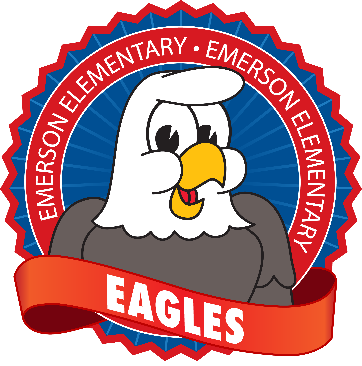 Emerson Elementary Professional Learning Community ProcessAlso note Emerson’s Guiding Coalition and collaborative teams rely heavily on the following Solution Tree Publications (along with many other resources found on Allthingsplc.com and globalpd.com) 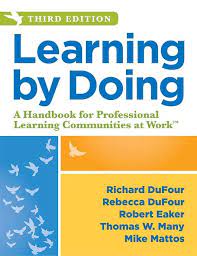 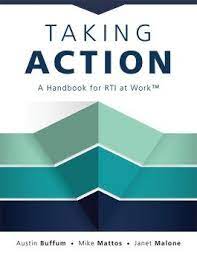 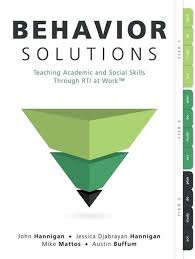 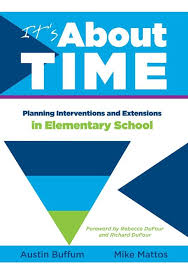 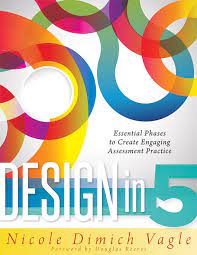 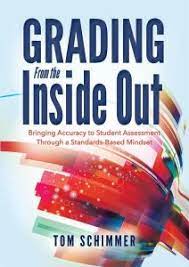 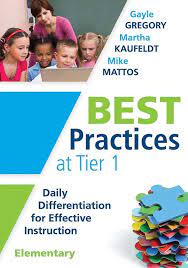 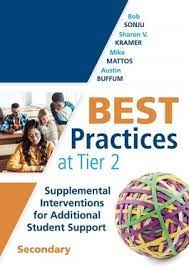 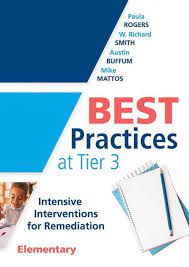 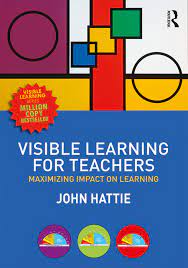 PLC Journey ArtifactsPLC Journey ArtifactsGuiding Coalition Resource GuidePLC Resource Guide  Mission, Vision, and Collective Commitmentsmission, vision, and collective commitmentsRTI PyramidRTI Pyramid.Bartow County PLC Playbook BCSS PlaybookEmerson Elementary Master Schedule 20-21master schedule  Emerson's Critical School TeamsSchool TeamsPLC PracticesPLC PracticesR.E.A.L criteriaR.E.A.LEssential Unit FlowchartUnit Plan Flowcharts Teaching Assessing Cycleteaching assessing cycleBy Student By Standard Tracking DocumentBy Student By Standard Tracking Document.RTI PyramidRTI pyramidAcademic Behavior MatrixAcademic MatrixSocial Emotional Behavior MatrixBehavior MatrixA Team ProcessA-Team Award ProcessTier 2 Monitoring DocumentEES Tier 2 Monitoring